附件 6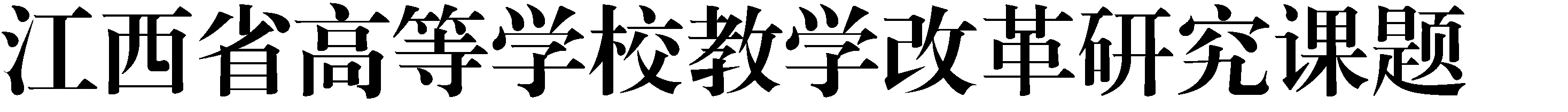 中期报告书课 题 名 称： 	 课题主持人： 		 学 校 名 称： 		 通 讯 地 址： 		 联 系 电 话： 		 电 子 信 箱:  	填 表 日 期： 	江西省教育厅制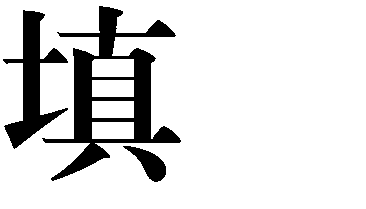 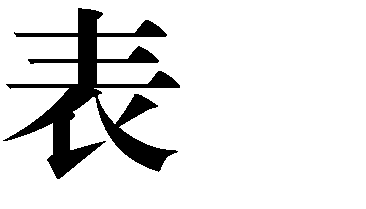 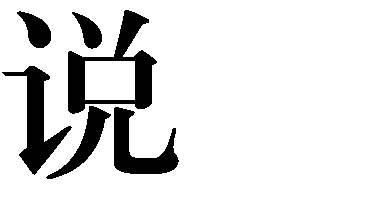 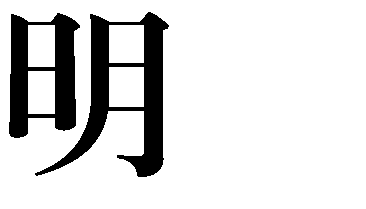 填写此表时，不要减少栏目、改变内容，内容简明扼要。如因篇幅原因需对表格进行调整时，应当以“整页设计”为原则。此表一式两份，高校课题管理部门及课题组各一份。课题自获准立项之日起、满一年以上时，课题主持人应向学校课题管理部门提交年度研究报告，并填写《中期报告书》， 报告书内容作为课题经费使用、晋级晋升时课题认定的依据之一。一、课题实施情况研究工作进展情况已取得的阶段性成果下一步工作计划与目标经费使用情况尚待解决的主要问题二、学校支持和经费配套情况学校课题管理部门审核意见（盖 章）20	年	月	日省教育厅审查意见（仅限重点课题）（盖 章）20	年	月	日